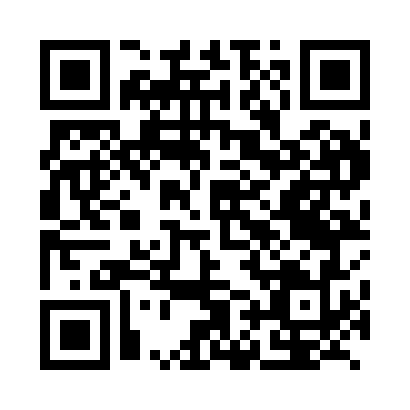 Prayer times for Banbami, CongoWed 1 May 2024 - Fri 31 May 2024High Latitude Method: NonePrayer Calculation Method: Muslim World LeagueAsar Calculation Method: ShafiPrayer times provided by https://www.salahtimes.comDateDayFajrSunriseDhuhrAsrMaghribIsha1Wed4:506:0112:003:225:597:062Thu4:506:0112:003:225:597:063Fri4:496:0112:003:225:597:064Sat4:496:0112:003:225:597:065Sun4:496:0112:003:225:597:066Mon4:496:0112:003:225:587:067Tue4:496:0112:003:225:587:068Wed4:496:0112:003:225:587:069Thu4:496:0111:593:225:587:0610Fri4:496:0111:593:225:587:0611Sat4:496:0111:593:225:587:0612Sun4:496:0111:593:225:587:0613Mon4:496:0111:593:225:587:0614Tue4:496:0111:593:225:587:0615Wed4:496:0111:593:225:587:0616Thu4:496:0111:593:225:577:0617Fri4:496:0111:593:225:577:0618Sat4:496:0211:593:235:577:0619Sun4:496:0212:003:235:577:0620Mon4:496:0212:003:235:577:0621Tue4:496:0212:003:235:577:0622Wed4:496:0212:003:235:577:0723Thu4:496:0212:003:235:587:0724Fri4:496:0212:003:235:587:0725Sat4:496:0212:003:235:587:0726Sun4:496:0312:003:235:587:0727Mon4:496:0312:003:245:587:0728Tue4:496:0312:003:245:587:0729Wed4:496:0312:013:245:587:0830Thu4:496:0312:013:245:587:0831Fri4:496:0312:013:245:587:08